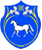 РОССИЙСКАЯ ФЕДЕРАЦИЯРЕСПУБЛИКА ХАКАСИЯАДМИНИСТРАЦИЯСЕЛОСОНСКОГО  СЕЛЬСОВЕТАШИРИНСКИЙ РАЙОНПОСТАНОВЛЕНИЕ 05.12. 2022 г.                                                      с. Сон                                                        №  64Об отмене  административного регламента по осуществлению муниципального контроля за обеспечением сохранности автомобильных дорог местного значения в границах населенных пунктов Селосонского сельсовета», утвержденный постановлением администрации Селосонского сельсовета от 22.04.2014 № 46 ( в ред. от 07.07.2021 №49)На основании Федерального закона от 31.07.2020 года N 248-ФЗ "О государственном контроле (надзоре) и муниципальном контроле в Российской Федерации", Постановления Правительства РФ от 25 июня 2021 г. N 990 "Об утверждении Правил разработки и утверждения контрольными (надзорными) органами программы профилактики рисков причинения вреда (ущерба) охраняемым законом ценностям", руководствуясь Уставом муниципального образования Селосонский сельсовет Ширинского  района  Республики  Хакасия, Администрация  Селосонского сельсоветаПОСТАНОВЛЯЕТ:Отменить административный регламент   по осуществлению муниципального контроля за обеспечением сохранности автомобильных дорог местного значения в границах населенных пунктов Селосонского сельсовета», утвержденный постановлением администрации Селосонского сельсовета от 22.04.2014 № 46 ( в ред. от 07.07.2021 №49)Настоящее постановление вступает в силу после его официального опубликования (обнародования).Глава Селосонского сельсовета                                                         И.Е.Горелов